Informacja dla tych, którzy być może zostali narażeni na zarażenie się gruźlicą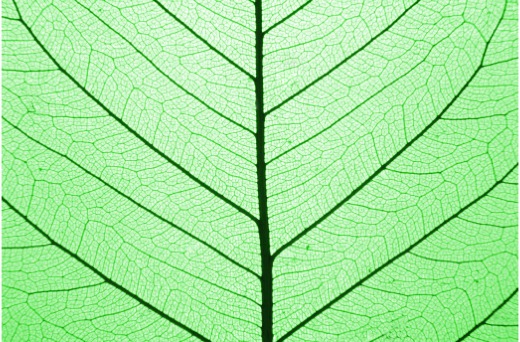 Lekarz gminny otrzymał informację o tym, że byłeś/-łaś w kontakcie z osobą, która ma gruźlicę. Zadaniem lekarza gminnego jest zbadanie, czy osoby mające taki kontakt są zarażone, tak, aby mogło im zostać zaoferowane leczenie.Gruźlica jest poważną, ale mało zaraźliwą chorobą, którą można efektywnie wyleczyć, czyli z której można wyzdrowieć. Tylko niewielka ilość osób z tych, którzy mają bliski kontakt z chorą osobą się zaraża. Wykryć zarażenie można po upłynięciu pewnego okresu czasu.Osoby zarażone otrzymają ofertę prowadzenia oraz leczenia.Niektóre osoby są bardziej narażone na zarażenie i rozwinięcie choroby. Grupy ryzyka, to:Dzieci w wieku 0–5 lat, które przez dłuższy czas miały kontakt z kimś chorym na gruźlicę.Osoby z osłabioną odpornością z powodu choroby	(cukrzyca, rak, hiv/aids), lub które leczone są lekami stosowanymi na przykład przeciwko 	chronicznym zapaleniom jelit i chorobom reumatycznym (TNF-alfa-blokery, leki na raka lub 	leczenie preparatami kortyzonowymi).Symptomy gruźlicy:Kaszel, który wystąpił niedawno i trwa ponad 3 tygodnie, bóle w klatce piersiowej, nocne pocenie się, pogorszona ogólna kondycja, zmęczenie, słaby apetyt i utrata wagi.Czy należysz do którejś z grup ryzyka albo masz któreś z tych symptomów? Życzysz sobie więcej informacji lub tylko rozmowy? Skontaktuj się ze swoim lekarzem lub gminną służbą zdrowia:Data
Z poważaniemGmina / część miasta:Adres: Osoba kontaktowa: Telefon/komórka: E-mail: 